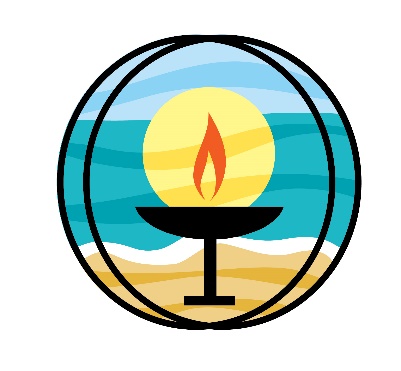 Unitarian Universalists of Southern DelawareBoard of Trustees AgendaFebruary 14, 2023 Planning MeetingCheck-inChalice Lighting/Laura (Someone for March 1 Business Meeting)Call to OrderApprove AgendaItems for ActionReview/Approve January 25 Business Meeting MinutesReview/Approve Director of Faith Exploration for Children and Youth Job Posting – Rev. Heather & Dar Sellers Items for DiscussionDiscussion of Phase I Budget Process – RichardExpansion Planning Committee/Next Steps - Paul AdjournNext Board Business Meeting March 1, 2023 at 3:30 PM (Zoom)